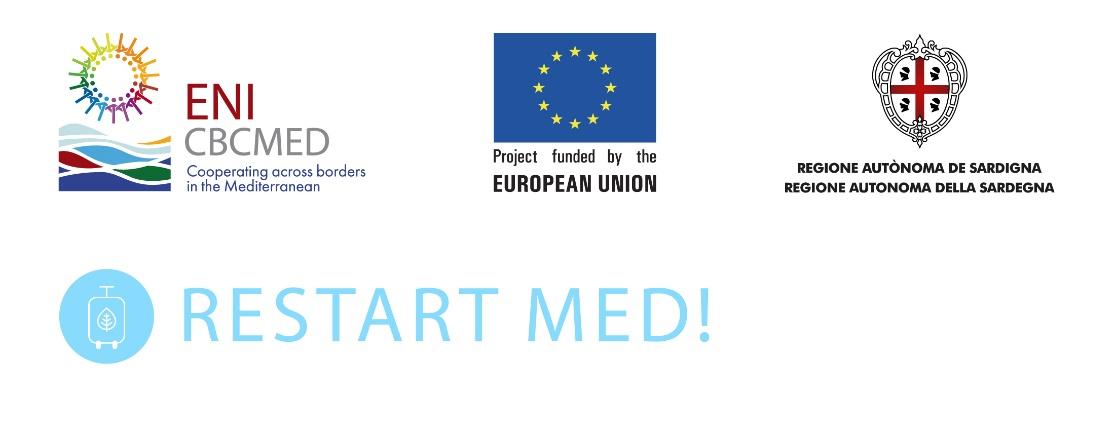 Project partner: Barcelona Official Chamber of Commerce, Industry, Services and NavigationREvitalization of Sustainable Tourism Across Regions in The MEDiterraneanRESTART MED!  C_A.1.3_0054Financed by the ENI CBC Med 2014 2020 ProgrammeSubgrant application formfor Promoting sustainable tourism in the MediterraneanReference: call for sub-grant proposals number 1Deadline for submission of application: 14th October 2022INSTRUCTIONS FOR DRAFTING THE APPLICATION FORMPlease ensure that the application:includes Page 1 of this document, filled in and submitted as a cover page;includes the table of the summary of the subgrant(s) activities; includes the description of the subgrant(s) activities and their relevance provides the information requested under the headings below, in the order requested, and in proportion to its relative importance (see the relevant scores in the evaluation grid in the guidelines for applicants);provides full information (as the evaluation will be based solely on the information provided);is drafted as clearly as possible to facilitate the evaluation process.Summary of the subgrant(s)Please complete the table below.Description of the subgrant (max 2 pages)Please provide all the following information:Describe the applicant/tourist product and its co-applicant if anyGive the background to the preparation of the action.Describe the key stakeholder groups and partners involved, their attitudes towards the action, any consultations held with them and role in the action.Explain the objectives of the subgrant /visibility initiativeDefine and describe the target groupsOutline the type of activities (main activities subactivities) proposed.Outline the broad timeframe of the subgrant implementation and describe any specific factor taken into account.3.	Sustainability challenges (Maximum ½ page)Please provide the following information:How likely the action reinforce the following tourism products sustainability pillars?See definition from UNWTO: https://www.unwto.org/sustainable-developmentenvironmental sustainabilitysocio-cultural sustainabilityeconomical sustainabilityRelevance (max 1 page)Describing relevance of the action please provide following information: How relevant is the proposal to the objectives of the call and to the applicant service provider?Does the action affect the overall concerned territory and involve/provide benefits to the greater number of public and private actors of the territory?Is the visibility action likely to continue and/or produce long lasting expected effects after the end of the subgrant?Partnership / no. of actors involved (Maximum ½ page)Please provide all the following information:Has and/or will the action been jointly identified with a number of different actors from the target territory?Does the action foresee the participation of a number of different stakeholders from the target area/s in the implementation process?Indicative action planIdentification of applicantsFill-in one table for the applicant.Declaration by the applicantThe applicant, represented by the undersigned, being its authorised signatory [and in the context of the present application, representing in the proposed action], hereby declares that:the applicant has the financial capacity and professional competence and qualifications to implement the subgrant(s);the applicant is directly responsible for the preparation, management and implementation of the subgrant(s) activities, and is not acting as an intermediary; the applicant is not in any of the situations excluding them from participating in contracts foreseen by the applicable legislation  the applicant is eligible in accordance with the criteria set out in the guidelines for applicants; if recommended to be awarded the subgrant, the applicant accepts the contractual conditions as laid down in the standard subgrant contract annexed to the guidelines for applicants. We acknowledge that if we participate in spite of being in any of the situations for exclusion or if the declarations or information provided prove to be false, we may be subject to rejection from this procedure.Signed on behalf of the applicantChecklist Annex I: Subgrant Application FormAnnex II: BudgetAnnex III: De minimis declaration for subgranteeAnnex IV: Applicant’s StatementAnnex V: Legal Entity File (LEF) Annex VI: Financial Identification (FI)Title:Location(s):<specify country(ies), region(s), area(s) or town(s) that will benefit from the subgrant(s)>Name of the applicantName of the co-applicants if anyApplicant’s contact details for the purpose of this actionApplicant’s contact details for the purpose of this actionPostal address:Telephone number: Contact person for this action:Contact person’s email:Applicant’s product that will be promoted (eligibility)Applicant’s product that will be promoted (eligibility)Name of the productVery brief description of the productWebsite and or social media if any Environmental sustainability of the existing productSocio-cultural sustainability of the existing productEconomical sustainability of the existing productOtherTitle of the subgrant(s):Location(s) of the subgrant(s)— specify country(ies), region(s) Total duration of the subgrant(s) activities (months):Requested EU contribution (amount)<amount in EUR>Requested EU contribution as a percentage of total eligible costs (indicative)]%  [Total indicative budget]<amount in EUR>Target groupsActivityMonth 12345Implementing bodyActivity 1 (title)Applicant and or subcontractos/third parties Activity 2 (title)Applicant and or subcontractos/third partiesActivity 3 (title)Applicant and or subcontractos/third partiesetc.ApplicantApplicantNameAbbreviationRegistration number (or equivalent)Official address of registrationCountry of registrationLegal status Website of the organisationTelephone numberNameSignaturePositionDate